Α  Ν  Α  Κ  Ο  Ι  Ν  Ω  Σ  Η        Ο Δήμος Χίου ανακοινώνει ότι προτίθεται να προβεί στην «Προμήθεια  διαφόρων ειδών για τα εργαστήρια του ΚΔΑΠ ΜΕΑ  Χίου «ΠΕΡΙΒΟΛΙ» για το έτος 2016.        Η  προμήθεια  θα εκτελεστεί σύμφωνα με τις διατάξεις του  ΕΚΠΟΤΑ και με κριτήριο την χαμηλότερη προσφορά ανά Ομάδα (για κάθε εργαστήριο), καθώς και με τα οριζόμενα στις από 5/4/2016  σχετικές Τεχνικές  Εκθέσεις της Δ/νσης Κοινωνικής Παιδείας και Πολιτισμού, η δε συνολική δαπάνη της δεν θα υπερβαίνει το ποσό των 2.146,00 € με τον Φ.Π.Α, και θα καλυφθεί από πιστώσεις που είναι εγγεγραμμένες στον προϋπολογισμό οικ. έτους 2016 και στον ΚΑ 60-6699.002.Συγκεκριμένα θα γίνουν οι παρακάτω προμήθειες  για κάθε  ομάδα    : Προμήθεια διαφόρων ειδών για το εργαστήριο κατασκευής κεριών συνολικού ποσού  630,00 ευρώ.Προμήθεια διαφόρων ειδών για το εργαστήριο υφαντικής – κεντήματος συνολικού   ποσού 950,00 ευρώ. Προμήθεια ξυλείας για το  εργαστήριο ξυλουργικής συνολικού ποσού 66,00 ευρώ.Προμήθεια διαφόρων υλικών  για το εργαστήριο ξυλουργικής  ποσού 500,00 ευρώ.      Οι ενδιαφερόμενοι μπορούν να καταθέσουν προσφορά για το σύνολο των ειδών ή και τμηματικά για κάθε μία από τις (4)  ομάδες, και η οποία πρέπει να κατατεθεί σε σφραγισμένο φάκελο στο Τμήμα Προμηθειών (Κανάρη 18, Χίος), μέχρι την Δευτέρα 23 Μαΐου και ώρα 11:30 π.μ..      Για διευκρινίσεις σχετικά με την τεχνική περιγραφή – μελέτη και τις προδιαγραφές οι ενδιαφερόμενοι μπορούν να καλούν στο τηλέφωνο 22710 29411 (κ. Ξύδα Αγγελική ή κ. Μισετζή Ε.). 						Εκ του Τμήματος Προμηθειών                                                                    	         του Δήμου Χίου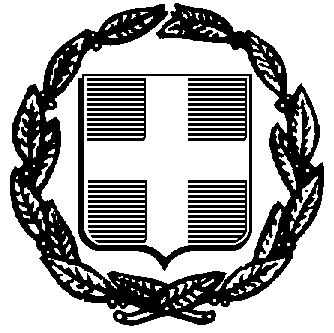                ΕΛΛΗΝΙΚΗ ΔΗΜΟΚΡΑΤΙΑ                       Δ Η Μ Ο Σ    Χ Ι Ο Υ    Δ/ΝΣΗ ΟΙΚΟΝΟΜΙΚΩΝ ΥΠΗΡΕΣΙΩΝ   ΤΜΗΜΑ ΠΡΟΜΗΘΕΙΩΝ & ΑΠΟΘΗΚΗΣ               ΕΛΛΗΝΙΚΗ ΔΗΜΟΚΡΑΤΙΑ                       Δ Η Μ Ο Σ    Χ Ι Ο Υ    Δ/ΝΣΗ ΟΙΚΟΝΟΜΙΚΩΝ ΥΠΗΡΕΣΙΩΝ   ΤΜΗΜΑ ΠΡΟΜΗΘΕΙΩΝ & ΑΠΟΘΗΚΗΣ               ΕΛΛΗΝΙΚΗ ΔΗΜΟΚΡΑΤΙΑ                       Δ Η Μ Ο Σ    Χ Ι Ο Υ    Δ/ΝΣΗ ΟΙΚΟΝΟΜΙΚΩΝ ΥΠΗΡΕΣΙΩΝ   ΤΜΗΜΑ ΠΡΟΜΗΘΕΙΩΝ & ΑΠΟΘΗΚΗΣ               ΕΛΛΗΝΙΚΗ ΔΗΜΟΚΡΑΤΙΑ                       Δ Η Μ Ο Σ    Χ Ι Ο Υ    Δ/ΝΣΗ ΟΙΚΟΝΟΜΙΚΩΝ ΥΠΗΡΕΣΙΩΝ   ΤΜΗΜΑ ΠΡΟΜΗΘΕΙΩΝ & ΑΠΟΘΗΚΗΣ               Χίος   16/5/2016               Α.Π. :  Δ.Υ.Ταχ.Δ/νση:Κανάρη 18,  82100 Χίος Κανάρη 18,  82100 Χίος Πληροφορίες:Κοντού ΑναστασίαΤηλέφωνο:22713-51 713FAX:22713-51 721